           FEATURES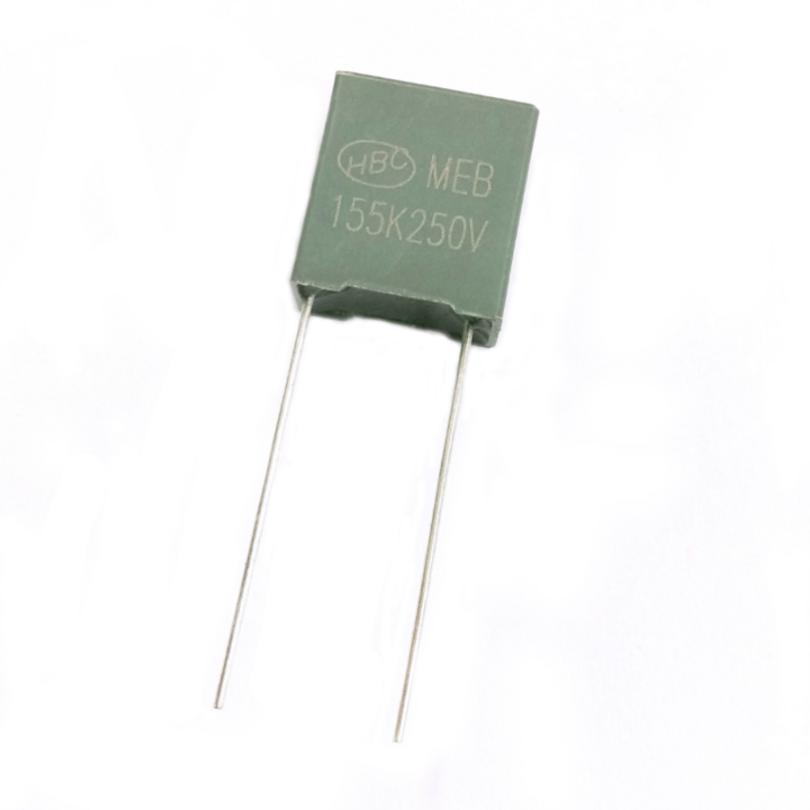 ►   Non-inductive, plastic case and epoxy resin.►   Box type provides the identical outer appearance.►   High reliability.SPECIFICATIONSReference Standard         GB7332(IEC 60384-2)Operating Temperature 		Climatic Category 			Rated Voltage 	Capacitance Range Capacitance Tolerance Voltage ProofInsulation ResistanceDissipation Factor-40℃~+85℃40/105/2163V,100V,160V,250V,400V,630V.DC0.001～ 2.2μF±5%,±10%,±20%1.6UR(5s)DRAWING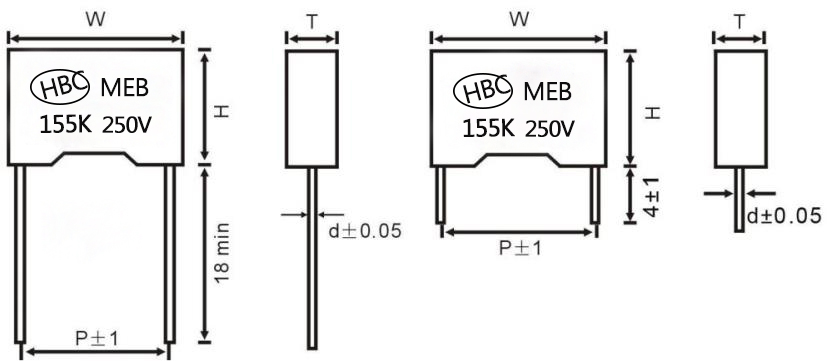 Please visit our website to get more update data, those data & specification are subject to change without notice.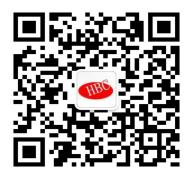 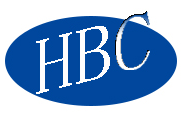 Dimensions( mm)P:7.5P=10.0,15.0Please visit our website to get more update data, those data & specification are subject to change without notice.盒式金属化聚酯薄膜电容器Box Type Met Polyester Film Capacitor- CL21B(MEB)Ur>100V≥7500M2,CR≤0.33μF(20℃,100V,1min)Ur>100V≥2500s, CR>0.33pF(20℃,100V,1min)Uk≤100V≥3750M2,CR≤0.33pF(20℃,10V,1min)Uk≤100V≥1250s, CR>0.33pF(20℃,10V,1min)FrequencyCR≤0.1μFCR>0.1μF1KHz≤1.0%≤1.5%Shantou Xin Hua Xiong Electronios Industry Co.,Ltd.Shantou Xin Hua Xiong Electronios Industry Co.,Ltd.Shantou Xin Hua Xiong Electronios Industry Co.,Ltd.www.cn-huaxiong.comTel:【+86】0754-87727171QQ :2851010898E-mail:133269599@qq.comFax:【+86】 0754-87728582whatsapp:86+15502000092盒式金属化聚酯薄膜电容器Box Type Met Polyester Film Capacitor- CL21B(MEB)(Pitch Size)P7.5(Lead Wire Dia.)d±0.050.6(Dimension Tolerance: W, H,T)W±0.5,H±0.5,T±0.5VDC63VDC63VDC63VDC63VDC100VDC100VDC100VDC100VDC250VDC250VDC250VDC250VDC400VDC400VDC400VDC400VDCMfdWHTPWHTPWHTPWHTP0.0033--------------------------------0.0047--------------------------------0.0068--------------------------------0.01--------------------------------0.015--------------------------------0.022------------------------10947.50.033----------------10947.510947.50.047----------------10947.510947.50.068--------------------------------0.1--------10947.510947.5101157.50.15--------10947.51011.567.5--------0.2210947.510947.5101587.5--------0.33101157.5101157.5----------------0.471011.567.51011.567.5----------------0.68--------------------------------1101587.5------------------------(Pitch Size)P10.015.015.0(Lead Wire Dia.)d±0.050.6T≤6,d:0.6T>6,d:0.8(Dimension Tolerance:W, H,T)W±0.5, H±0.5,T±0.5W±0.5, H±0.5,T±0.5W±0.5, H±0.5,T±0.5VDCMfd63VDC63VDC63VDC63VDC100VDC100VDC100VDC100VDC160VDC160VDC160VDC160VDC250VDC250VDC250VDC250VDC400VDC400VDC400VDC400VDC630VDC630VDC630VDC630VDCVDCMfdWHTPWHTPwHTPWHTPWHTPWHTP0.004713.09.04.010.013.09.04.010.013.09.04.010.013.09.04.010.013.09.04.010.013.09.04.010.00.006813.09.04.010.013.09.04.010.013.09.04.010.013.09.04.010.013.09.04.010.013.09.04.010.00.0113.09.04.010.013.09.04.010.013.09.04.010.013.09.04.010.013.011.05.010.013.0904.010.00.01513.09.04.010.013.09.04.010.013.0904.010.013.09.04.010.013.09.04.010.013.09.04.010.00.02213.09.04010.013.09.04.010.013.0904.010.013.09.04.010.013.09.04.010.013.09.04.010.00.03313.09.04.010.013.09.04.010.013.09.04.010.013.09.04.010.013.09.04.010.013.09.04.010.00.033----------------------------------------18.011.05.015.00.04713.09.04.010.013.09.04.010.013.09.04.010.013.011.05.010.018.011.05.015.018.011.05.015.00.06813.011.05.010.013.011.05.010.013.011.05.010.013.012.06.010.018.011.05.015.018.011.05.015.00.1013.011.05.010.013.09.04.010.013.09.04.010.018.011.05.015.018.011.05.015.018.012.06.015.00.1513.011.05.010.013.09.04.010.013.011.05.010.018.011.05.015.018.011.05.015.0--------0.2213.09.04.010.013.09.04.010.013.011.05.010.018.011.05.015.0----------------0.3313.09.04.010.013.09.04.010.0--------18.011.05.015.0----------------0.33--------18.011.05.015.018.011.05.015.0--------0.4713.011.05.010.013.011.05.010.0--------------------------------0.47--------18.011.05.015.018.012.06.015.0------------------------0.68--------18.011.05.015.0--------------------------------0.6818.011.05.015.018.012.06.015.018.013.57.515.0------------------------1.018.011.05.015.018.011.05.015.018.014.58.515.018.014.58.515.0----------------1.518.012.06.015.018.015.59.515.018.015.59.515.0------------------------2.218.013.57.515.018.019.011.015.018.019.011.015.018.019.011.015.0----------------Shantou Xin Hua Xiong Electronios Industry Co.,Ltd.Shantou Xin Hua Xiong Electronios Industry Co.,Ltd.Shantou Xin Hua Xiong Electronios Industry Co.,Ltd.www.cn-huaxiong.comTel:【+86】0754-87727171QQ :2851010898E-mail:133269599@qq.comFax:【+86】 0754-87728582whatsapp:86+15502000092